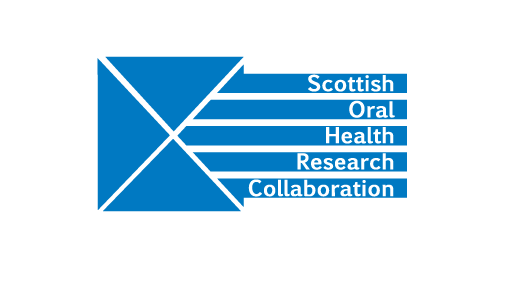 Minutes of the SOHRC Dental Education Research Group Meeting at the University of Edinburgh Dental Institute Dental Directorate room on Thursday 19th September 2.30-4.30pmApologies: Jeremy Bagg, David Felix, Linda Gunn, Jennie FoleyPresent: Angus Walls, Viv Binnie, George Cherukara, Malcolm Stewart (by phone), Nicola Innes, Deirdre KelliherThe minutes of the previous meeting were confirmed as correct. Matters arising – Jamie Dickie’s research is progressing well. He is participating in the 3-minute thesis at the SOHRC conference in October.  The plan to establish a group newsletter needs to be moved forward. DK will send a reminder to the whole group with the minutes from this meeting.							Action DKReport from the MMI Subgroup – MS reported that that the MMI Group had been set up with representatives from each of the Dental Schools and Dental Therapy Schools involved in SOHRC. The Subgroup has already met three times to share information, discuss best practice and ideas for a collaborative research project. Meeting one concentrated on current practice in relation to MMIs and whether the information gathered could be shared with other institutions. In meeting two, the discussion surrounded several key questions on how MMI stations are created, how often they are reviewed what they are aiming to achieve. The issue of GPDR was again raised. Meeting three looked at potential research questions for the Dental Therapy Schools.Meeting four will establish a research question on which to build a research project. MS will send DK a written report to share with the main Education Research Group												Action MSBefore the MMI subgroup can move forward with a collaborative research project, each institution should examine its own MMI consent form to check what permissions are covered.										Action AllDK will pass on this request to members of the MMI subgroup from the Dental Therapy Schools.										Action DKNI suggested that the Group might like to consider:How does MMI selection and LIFTUP data relate to performance at the end of VT?                Does MMI help widen access?                Did students who struggle perform well at MMI?Other researchGlasgow – VB has carried out an audit of research and has established a database of projects. She organises the CIDERS meetings which offer presentations from internal and external speakers and provide mentoring to masters/doctoral researchers. She also participates in the Human Factors network with Aberdeen and Glasgow. It could be useful for this group to become a subgroup of the main SOHRC Education Group. VB will discuss this possibility with the members and report back at the next SOHRC Education Research Group meeting.								Action VBAberdeen – GC reported that education projects include teaching clinical skills and the role of technology; distance learning; assessment and competency; the learning experience.  Dundee – NI informed the meeting that education is a scholarship rather than a formal research theme in Dundee. NI has a student presenting on the admissions process at the SOHRC conference.The Group noted education research is less developed within dentistry.SOHRC conference 2019 – AW presented the programme for the conference taking place on 1st October at Dundee Dental Education Centre.SOHRC website – DK plans another update to the SOHRC website after the conference. MS will send DK information about the MMI Group and its plans.		Action MSAOCB – The Group will establish a newsletter for circulation to researchers interested in dental education. DK will send out a reminder in January 2020.		Action DKDate of next meeting – The MMI subgroup will meet during the autumn. DK will set up a Doodle for this.									Action DK